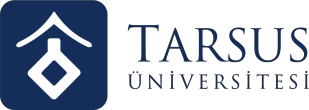 TARSUS ÜNİVERSİTESİÖĞRETİM ELEMANI İLANI BAŞVURU FORMU(ARAŞTIRMA GÖREVLİSİ)Yukarıda belirtilen kadroya başvurumun kabulü hususunda bilgilerinizi ve gereğini arz ederim.Verdiğim bilgi ve belgelerin doğru olduğunu beyan ediyor, aksi takdirde başvurumun iptalini kabul ediyorum. Yukarıda başvurduğum kadroya ait öndeğerlendirme sonucu, sınav tarihi ve sınav sonucunu ilan edeceğiniz Üniversiteniz Web sayfasını sürekli kontrol ederek öğreneceğimi kabul ediyorum.Hakkımda kesinleşmiş veya devam eden adli/idari soruşturma bulunmamaktadır.Herhangi Bir Kurum ya da Kuruluşa Karşı Mecburi Hizmet Yükümlülüğüm bulunmaktadır / bulunmamaktadır. ( Varsa : ........................... ).... / .... / 20....İmzaTARSUS ÜNİVERSİTESİ TARAFINDAN DOLDURULACAK BÖLÜM                                                                                                                           Tarih : .... / .... / 20.... Teslim Alanın Adı Soyadı : İmzası	:PDB-FRM-0001	Rev: 00/25.02.2021İlanın Yayınlandığı Resmi Gazete Tarih ve Sayısıİlanın Yayınlandığı Resmi Gazete Tarih ve Sayısı: .... / .... / 20.... - ..........................FOTOĞRAFBaşvurulanİlan No: .........................FOTOĞRAFBaşvurulanBirim / Bölüm / Program: ....................... / ..................... / ...................FOTOĞRAFBaşvurulanKadro / Derece: ................................./………………...FOTOĞRAFBaşvurulanKadronun Niteliği (Açıklaması)……………………………………………………………………………………………………………………………………………………………………………………………………………………T.C. Kimlik NoT.C. Kimlik No: .........................: .........................Adı SoyadıAdı Soyadı: ...........................................: ...........................................İletişim Adresi (AyrıntılıYazılacak)İletişim Adresi (AyrıntılıYazılacak): ................................................................................................................: ................................................................................................................TelefonTelefon: (ev) .................... (cep) ................. (iş) ...................: (ev) .................... (cep) ................. (iş) ...................E-postaE-posta.......................@...........................................@....................  Özgeçmiş  Diploma Fotokopisi (Lisans ve Tezli Yüksek Lisans)  Nüfus Cüzdanı Fotokopisi  ALES Belgesi  İki Adet Fotoğraf  Lisans Transkripti (Aslı veya Onaylı Örneği)  Yabancı Dil Belgesi  Öğrenci Belgesi (Tezli Yüksek Lisans veya Doktora) 